Қазақстан Республикасы Білім және ғылым министрлігініңБілім және ғылым саласында сапаны қамтамасыз ету комитеті төрағасының 2021 жылғы 10 қыркүйектегі № 700 бұйрығына қосымшасы бойынша жасалынды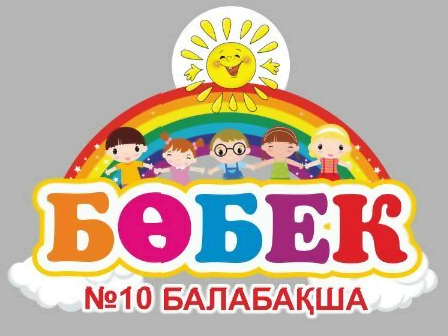 НҰР-СҰЛТАН ҚАЛАСЫ ӘКІМДІГІНІҢ №10 «Бөбек» БАЛАБАҚШАСЫ МКҚКБілім беру қызметін өзін-өзі бағалауын ұйымдастыруы және өткізуіНұр-Сұлтан қаласы 2022 жылМектепке дейінгі білім беру мекемесі туралы жалпы мәлімет№ 10 «Бөбек» балабақшасы аптасына 5 күн, сағат 07.30 – 18.00-ге дейін жұмыс істейді. Барлығы 12 топ:Кіші топ – 2	Ортаңғы топ – 4Ересек топ – 2Мектепалды даярлық топ – 4	Балабақша мекемесінде: әдіскер, психолог, қазақ тілі маманы, музыка жетекшісі, дене шынықтыру нұсқаушылары, медбике және т.б. қызметкерлер жұмыс жасап, өздеріне тиесілі қызмет түрлерін көрсетеді. Балалар 3 мезгіл ыстық тамақпен қамтамасыз етілген және бір мезгіл жемістер мен шырышдар беріледі.Балабақшада қызмет етіп жүрген педаготардың саны – 27.Нұр-Сұлтан қаласы әкімдігінің № 10 «Бөбек» балабақшасы МКҚК -ның білім беру қызметін өзін-өзі бағалауын ұйымдастыруы және өткізуі.1-тарау. Жалпы ережелерОсы Нұр-Сұлтан қаласы әкімдігінің № 10 «Бөбек» балабақшасы МКҚК -ның (ары қарай балабақша) өзін-өзі бағалауын ұйымдастыруы және өткізуі «Білім туралы» Қазақстан Республикасы Заңына, «Білім беру ұйымдарын бағалау өлшемшарттарын бекіту туралы» Қазақстан Республикасы Білім және ғылым министрінің 2016 жылғы 2 ақпандағы № 124 бұйрығына және Қазақстан Республикасы Білім және ғылым министрлігі Білім және ғылым саласында сапаны қамтамасыз ету департаменті басшысының 2021 жылғы 10 қарашадағы № 133 бұйрығының қосымшасына сәйкес әзірленді.Балабақшаның білім беру қызметін өзін-өзі бағалауын ұйымдастыруы мен өткізуі бірыңғай тәсілді және ашықтықты қамтамасыз етті.Білім беру қызметін өзін-өзі бағалауын ұйымдастыруы және өткізуі кезінде зерделеудің негізгі бағыттары мен объектілері болып мыналар табылды:білім беру ұйымдарының мақсаты, міндеттері мен құндылықтары;білікті қызметкерлердің болуы;қолжетімді білім беру үшін жағдай жасауы;білім алушылардың қауіпсіздігін қамтамасыз етуі;тиімді оқытуға ықпал ететін материалдық-техникалық базасы.Балабақшаның білім беру қызметін өзін-өзі бағалауын ұйымдастыруы және өткізуі ұсынылатын білім беру қызметтерінің Қазақстан Республикасы Білім және ғылым министрінің 2018 жылғы 31 қазандағы № 604 бұйрығымен бекітілген мемлекеттік жалпыға міндетті білім беру стандартының жалпы талаптарына:оқыту нәтижелеріне бағдарлана отырып, білім беру мазмұнына қойылатын талаптарға;тәрбиеленушілердің оқу жүктемесінің ең жоғары көлеміне;тәрбиеленушілердің дайындық деңгейіне;оқу мерзіміне сәйкестігін талдау жолымен жүзеге асырылды.МЖМБС жалпы талаптарын талдау кезінде Бағалау өлшемшарттары пайдаланылды.2-тарау. Балабақшаның білім беру қызметін өзін-өзі бағалауын ұйымдастыруы және өткізуіБалабақшаның білім беру қызметін өзін-өзі бағалауын ұйымдастыруы мен өткізуін балабақшаның 30.12.2021ж. № 278 бұйрығы негізінде құрылған комиссия жүргізді. (комиссия құру туралы бұйрық көшірмесі берілді)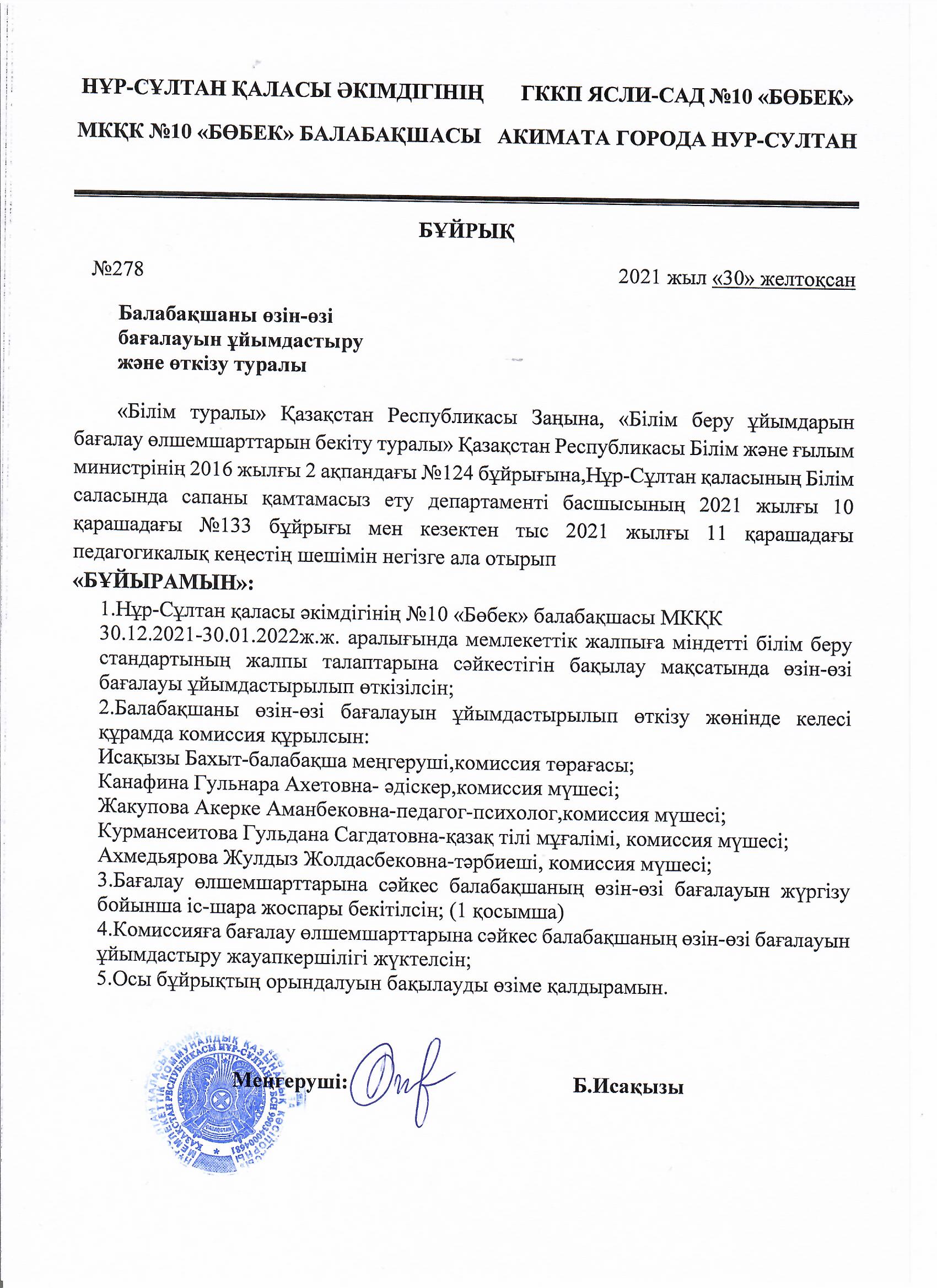 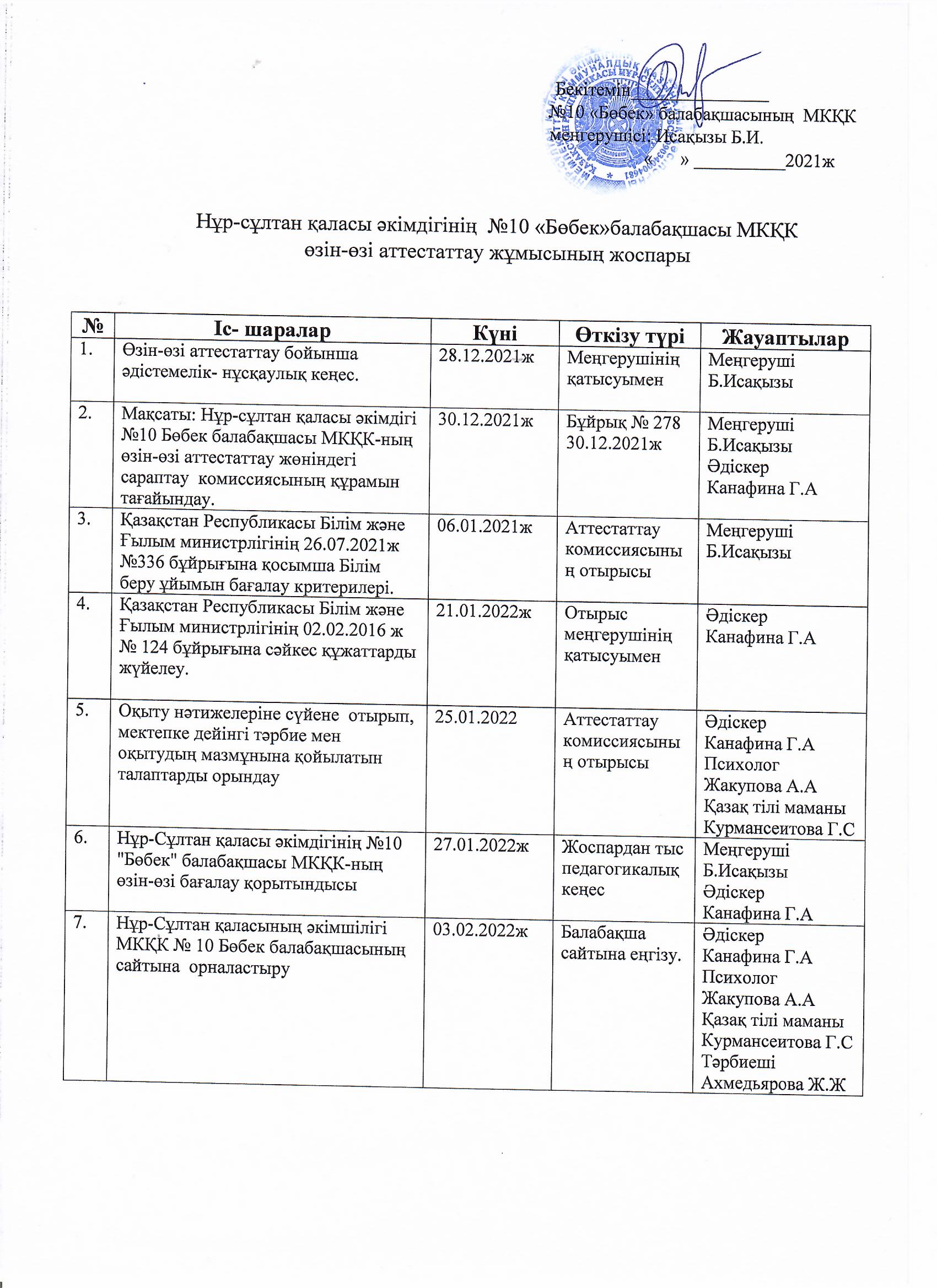 Комиссия төрағасы балабақшаның білім беру қызметін өзін-өзі бағалауын жалпы жоспарлай отырып, оған басшылықты жүзеге асырды.Төраға Бағалау өлшемшарттарына сәйкес балабақшаның өзін-өзі бағалауын жүргізу бойынша нақты тапсырмаларды комиссия мүшелері арасында бөлді.Барлық профилактикалық бақылаудың алдындағы балабақшаның өзін-өзі бағалауын жүргізу кезінде Бағалау өлшемшарттарының 3-тармағының 2) тармақшасына сәйкес бұрын өткен төрт оқу жылы мен ағымдағы оқу жылы осы бақылау басталғанға дейінгі бір ай бағаланатын кезең болып табылды:1) 2017-2018 оқу жылы;2) 2018-2019 оқу жылы;3) 2019-2020 оқу жылы;4) 2020-2021 оқу жылы;2021 -2022 оқу жылы (Қыркүйек-қаңтар айлары).Барлық профилактикалық бақылау алдындағы балабақшаның өзін-өзі бағалауы келесі кезеңдерден тұрады:1) балабақшаның өзін-өзі бағалауын жүргізу жөніндегі педагогикалық кеңесті барлық профилактикалық бақылау жүргізудің жоспарланған мерзіміне дейін екі айдан кешіктірмей ұйымдастырылды (жоспардан тыс педагогикалық кеңес)  ( қосымша педагогикалық кеңестің хаттамасы)2)Ата-аналарға (заңды өкілдерге) сауалнама жүргізу балабақшаның өзін-өзі бағалауын жүргізуі кезеңінде жүргізілді. Комиссия тәрбиеленушілердің шеберлігі мен дағдыларын айқындау үшін Бағалау өлшем шарттарының 6-қосымшасына сәйкес сауалнама нысанын бітіруші топтардың ата-аналарына (заңды өкілдеріне) таратты.3) Ата-аналар (заңды өкілдер) сауалнаманы дербес толтырды және комиссияға берді. Балабақша әкімшілігі ата- аналар (заңды өкілдер) арасында ақпараттық-түсіндіру жұмысын жүргізді және комиссия респонденттің байланыс деректерін міндетті түрде толтыра отырып, сауалнамаларын толтыруды және жіберуді қамтамасыз етті.Оқыту нәтижелеріне бағдарлана отырып мектепке дейінгі тәрбие мен оқытудың мазмұнына қойылатын талаптар бойынша атқарылған жұмыстар (№ 124 бұйрығының 1-параграфы 8 тармағының тарамқшаларына сәйкес ұсынылды).Білім беру салаларының және ұйымдастырылған оқу қызметінің МЖМБС талаптарына және Қазақстан Республикасы Білім және ғылым министрінің 2012 жылғы 20 желтоқсандағы № 557 бұйрығымен бекітілген мектепке дейінгі тәрбие мен оқытудың үлгілік оқу жоспарларына сәйкес, бағаланатын кезеңге:1. 2017-2018 оқу жылы;2. 2018-2019 оқу жылы;3. 2019-2020 оқу жылы;4. 2020-2021 оқу жылы;5. 2021 – 2022 оқу жылдары әзірленген және бекітілген жұмыс оқу жоспарларының көшірмелері қоса берілді (қосымша, №2 папкада) ;Қазақстан Республикасы Білім және ғылым министрінің міндетін атқарушының 2016 жылғы 12 тамыздағы № 499 бұйрығымен бекітілген мектепке дейінгі тәрбие мен оқытудың үлгілік оқу бағдарламасына сәйкес білім беру қызметін жүзеге асырылды, соның ішінде бағаланатын кезеңге:- күн тәртібі: 2017-2018,  2018-2019,  2019-2020, 2020-2021, 2021 – 2022 оқу жылдары (қосымша, №2 папкада);- бекітілген өтпелі тақырыптар: 2017-2018, 2018-2019, 2019-2020, 2020-2021, 2021 – 2022 оқу жылдары (қосымша, №2 папкада);- перспективалық жоспарлар: 2017-2018, 2018-2019, 2019-2020	2020-2021, 2021 – 2022 оқу жылдары ( қосымша, қатқыл дискте);- циклограммалар:	2017-2018,	2018-2019,	2019-2020, 2020-2021, 2021 – 2022 (қыркүйек –қаңтар айлары) оқу жылдары (қосымша, қатқыл дискте);- жылдық жұмыс жоспарлары: 2017-2018, 2018-2019, 2019-2020, 2020-2021, 2021 – 2022 оқу жылдары ( қосымша, №2 папкада);МДТО үлгілік оқу бағдарламасына сәйкес баланың өмірін қорғауды және денсаулығын нығайтуды қамтамасыз ететін пәндік-кеңістіктік дамытушы орта құрылды.- беру ұйымы бойынша мектеп жасына дейінгі баланың тұлғалық, зияткерлік, әлеуметтік және эмоционалдық дамуын қамтамасыз ететін жағдайлар жасау туралы бейнематериалдар ( қосымша, қатқыл дискте);жабдық пен жиһазға арналған жүкқұжаттардың көшірмелері (№ 14 қосымша, қатқыл дискте);бухгалтерлік есептілік деректерінен негізгі құралдар тізбесінің көшірмесі (№13,14 қосымша қатқыл дискте).	МЖМБС және МДТО үлгілік оқу бағдарламасының талаптарына сәйкес мектепке дейінгі тәрбие мен оқытудың мазмұнын орындауды қамтамасыз ететін "Мектепке дейінгі тәрбие мен оқыту" мамандығы бойынша білімі бар 18 педагог бар, "Мектепке дейінгі тәрбие және оқыту" мамандығы бойынша педагогтердің үлесі 86% -ды құрайды (тәрбиеленушілерді тәрбиелеу және оқыту бойынша кәсіби қызметті жүзеге асыратын педагогтердің сапалық құрам кестесі мен дипломдарының көшірмелері қоса берілді)  (№ 10 қосымша, қатқыл дискте) ;Нұр-Сұлтан қаласы № 10 «Бөбек» балабақшасыныңпедагог қызметкерлерінің сапалық құрамыЖеке оқу жоспарлары мен жеке бағдарламаларды әзірлеу кезінде баланың ерекшеліктерін ескере отырып ерекше білім беру қажеттілігі бар балаларды оқытуда инклюзивті білім беру талаптарын орындау (бағаланатын кезеңге жеке оқу жоспары мен жеке бағдарламаның көшірмелері қоса беріледі)2019-2020 оқу жылында мектепке дейінгі білім беру базасында Нұр-Сұлтан қаласы Білім басқармасының 16.05.2019ж. №329  бұйрығы негізінде түзету тобы ашылды.Мақсаты: тәрбиеленушілердің, оның ішінде жалпы сөйлеу қабілеті дамымаған тәрбиеленушілердің физикалық, зияткерлік және жеке дамуын қамтамасыз ететін оңтайлы жағдайлар жасау. Түзету білімі жағдайында жалпы сөйлеу қабілеті дамымаған балаларды оқытудағы балалардың ерекшеліктерін ескере отырып, оқу жоспарын және жеке бағдарламаны әзірлеу. Жалпы сөйлеу қабілеті дамымаған түзету тобындағы 12 баланың ерекшеліктерін ескере отырып, оқу жоспарлары мен жеке бағдарламалар жасалды. Балалардың қабілеттері мен қажеттіліктеріне сәйкес жасалған жоспар бойынша жұмыс жүргізілуде. Бағаланатын кезеңге  оқу жоспары мен жеке бағдарламаның көшірмелері қоса берілді. (қосымша қатқыл дискте) Баланың даму мониторингін қамтамасыз ететін және оның жеке дамуын жоспарлаудың негізі болып табылатын оқыту нәтижелері жасалынды. Жалпы балабақшада барлығы 4 мектепалды даярлық тобы жұмыс істейді. INDIGO-НЫҢ АВТОМАТТАНДЫРЫЛҒАН СЕРВИСІ бойынша барлығы 300 балалардың тізімі жасалды, осы тізімге сәйкес мектепалды жасындағы тәрбиеленушілердің жеке даму карталарының көшірмелері қоса берілді. ( қосымша, қатқыл дискте) . Зияткерлік, спорттық, шығармашылық және көркемдік конкурстарға қатысу нәтижелері қоса берілді     ( қосымша: қатқыл дискте)                                                                                                                        Интеллектуалдық сайыстарға, олимпиадаларға қатысу нәтижелері -  52 дипломдар мен сертификаттар.                                                                                Оның ішінде: 32-сі - тәрбиеленушілер күндізгі немесе қашықтықтан өтетін халықаралық және республикалық зияткерлік конкурстардың жеңімпаздары, жүлдегерлеріне қатысушылары болып табылады.                                                       3-еуі – тәрбиеленушілер қашықтықтан немесе күндізгі облыстық, аймақтық зияткерлік конкурстардың жеңімпаздары, жүлдегерлері немесе республикалық деңгейдегі қатысушылар болып табылады.                                                                  17-сі – тәрбиеленушілер қашықтықтан немесе күндізгі қалалық зияткерлік конкурстардың жеңімпаздары, жүлдегерлері немесе облыстық деңгейдегі қатысушылар болып табылады .                                                                        Көркемдік, шығармашылық конкурстар мен байқауларға қатысу нәтижелері – 91 дипломдар мен сертификаттар.                                                                               Оның ішінде: 3-еуі – тәрбиеленушілер күндізгі немесе сырттай халықаралық немесе республикалық деңгейдегі байқаулар мен шығармашылық, көркемдік конкурстармен байқаулардың жеңімпаздары, жүлдегерлеріне қатысушылары болып табылады.                                                                                                           84-і – тәрбиеленушілер күндізгі және сырттай облыстық немесе аймақтық деңгейдегі шығармашылық, көркемдік конкурстар мен байқаулардың жеңімпаздары, жүлдегерлеріне республикалық деңгейдегі қатысушылар болып табылады.                                                                                                                            4-еуі – тәрбиеленушілер күндізгі және сырттай қалалық немесе аудандық деңгейдегі шығармашылық, көркемдік конкурстар мен байқаулардың жеңімпаздары, жүлдегерлеріне облыстық деңгейдегі қатысушылар болып табылады.                                                 Тәрбиеленушілердің даму мониторингісі бағаланатын кезеңге сәйкес жасалынып, әр оқу жылына талдау жасалынып көрсеткіші кестеге сәйкес берілді (бастапқы және аралық мониторинг) болуы (бағаланатын кезеңге мониторингтің көшірмесі қоса берілді). (8 қосымша, қатқыл дискте) ;Тәрбиеленушілердің оқу жүктемесінің ең жоғары көлеміне қойылатын талаптар жұмыс оқу жоспарларында сәйкестендірілген және сақталынған (ұйымдастырылған оқу қызметінің кестелерінің көшірмелері: 2017-2018, 2018-2019, 2019-2020, 2020-2021, 2021 – 2022 оқу жылдары ( қосымша, №2 папкада);Мектепке дейінгі тәрбие мен оқытудың МЖМБС 2-қосымшасына сәйкес туғаннан бастап 1- сыныпқа қабылданғанға дейінгі балалардың біліктері мен дағдыларының тізбесін игеру бойынша оқыту нәтижелерін бағалауға қойылатын талаптар орындалды. Өлшемшарттардың 6 қосымшасына сәйкес мектепалды жастағы тәрбиеленушілердің ата-аналарымен немесе заңды өкілдерімен жүргізілген сауалнама нәтижелері қоса берілді.( № 6,7 қосымша);Балабақшада: Мектепке даярлық тобы – 4Ондағы барлық бала саны – 97 балаСауалнамаға қатысқаны –  87 ата-анаРеспонденттер тәрбиеленушілердің дайындық деңгейіне қанағаттанған үлесі 90 % болғандықтан, «Uzdik» деп бағаланады.МЖМБС және МДТО үлгілік оқу бағдарламасымен анықталған әрбір білім саласы және әрбір ұйымдастырылған оқу қызметі бойынша жас топтары бойынша меңгерілуге тиіс білім, білік, дағды мен құзырет көлемі игерілді. МДТО ҮОЖ әрбір білім беру саласы бойынша ұйымдастырылған оқу қызметінің бір бейне материалы балабақшаның қатты дискте орналастырылды. (қосымша, қатқыл дискте).Жас кезеңіне сәйкес тәрбиеленушілер жетістіктерінің мониторингі (қорытынды) нәтижелерінің болуы және талдауы (осы Өлшемшарттардың 8-қосымшасына сәйкес толтырылған кесте, мониторингісінің (қорытынды) көшірмелері қоса беріледі). ( 8 қосымша, қатқыл дискте).  Жас кезеңдерін сақтай отырып топтар бірдей жастағы принцип бойынша жинақталды. Өлшемшарттардың 9-қосымшасына сәйкес жас топтары тізімдерінің көшірмелері қоса берілді; ( 9 қосымша: қатқыл дискте).3-тарау. Балабақшаның өзін-өзі бағалауын қорытындылауБілім беру ұйымдарының өзін-өзі бағалауы жалпы білім беру ұйымдары бойынша, оның ішінде тиісті білім деңгейіне қарай білім беру деңгейлері, мамандықтары немесе кадрлардаярлау бағыттары бойынша қорытынды түрінде рәсімделді.Бағалау өлшемшарттарына қосымшаларда келтірілген сандық және сапалық көрсеткіштер негізінде қорытындының ажырамас бөлігі болып табылатын8, 9-қосымшалар бойынша мектепке дейінгі тәрбие мен оқытудың жалпы білім беретін оқу бағдарламаларын іске асыратын балабақшаға есеп жасалды.Балабақшаның өзін-өзі бағалауы кезінде қосымша өлшеуіштер қолданылып және «uzdik» немесе «zhaqsy» немесе «ortasha» бағаларымен қорытындыға бағалау парағы берілді.Бағалауға сәйкес келетін балл: «uzdik» – 5; «zhaqsy» – 4; «ortasha» – 3.Мектепке дейінгі тәрбие мен оқытудың жалпы білім беретін оқу бағдарламаларын іске асыратын балабақшаның бағалау өлшемшарттарына бағалау өлшеуіштері Бағалау өлшемшарттарының 1-қосымшасына сәйкес жүзеге асырылды.Нұр-Сүлтан қаласы әкімдігінің № 10 «Бөбек» балабақшасы мемлекеттік коммуналдық қазыналық кәсіпорнының өзін-өзі бағалауқорытындысы2017-2018 оқу жылында барлық топтарда жүргізілетін ұйымдастырылған оқу қызметін жалпы көлемін жүйелейтін «Білім туралы» Қазақстан Республикасы Заңының 5-бабының 6 тармақшасына (өзгертулер мен толықтырулар енгізілген 2017 жылғы 11 шілдеде) Қазақстан Республикасы Білім және ғылым министрінің (бұдан әрі – ҚР БҒМ) 2012 жылғы 20 желтоқсандағы № 577 бұйрығына 1- қосымша, ҚР БҒМ  2016 жылғы 22 маусымдағы № 391 бұйрығына 1-қосымшасына және Қазақстан Республикасы Үкіметінің 2012 жылғы 23 тамыздағы № 1080 қаулысына енгізілген өзгерістер мен толықтырулар «Білім берудің тиісті деңгейлерінің мемлекеттік жалпыға міндетті білім беру стандартының бекіту туралы» 2016 жылғы 13 мамырдағы № 292 қаулысына сәйкес оқу жоспарлары белгіленді. Балабақшада 6 топ мемлекеттік және орыс тілдерінде тәрбиеленді және оқытылды. Олардың ішінде: І кіші топ – 1; ІІ кіші топ – 1; ортаңғы топ – 2; ересектер тобы – 2.2018-2019 оқу жылында білім беру үрдісі келесі құжаттар негізінде жүзеге асырылды: Қазақстан Республикасы Үкіметінің 2016 жылғы 13 мамырдағы  № 292 қаулысымен бекітілген «Мектепке дейінгі тәрбие мен оқытудың мемлекеттік жалпыға міндетті стандарты». ҚР БҒМ 2016 жылғы 22 маусымдағы № 391 бұйрығымен бекітілген «Мектепке дейінгі тәрбие мен оқытудың үлгілік оқу жоспары». Оқулықтардың, оқу-әдістемелік кешендердің, оқу құралдарының және басқа да қосымша әдебиеттердің, оның ішінде электрондық жеткізгіштердегі тізбесін бекіту туралы» ҚР БҒМ-нің м.а. 2013 жылғы 27 қыркүйектегі № 400 бұйрығына өзгерістер мен толықтырулар енгізу туралы» ҚР БҒМ 2018 жылғы 3 мамырдағы № 192 бұйрығымен өзгерістер мен толықтырулар бекітілген оқу басылымдары жүзеге асырылды. 04.06.2018 жылы Астана қаласы әкімдігінің № 107-1047 қаулысына сәйкес № 36 "Балапан" балабақшасы Астана қаласы әкімдігінің № 10 "Бөбек" балабақшасына қосылды. Екі балабақша біріктірілгеннен кейін 2018 жылдан бастап 12 топ болды. Олардың ішінде: І кіші топ – 1; ІІ кіші топ – 4; ортаңғы топ – 3; ересектер тобы – 3; мектепалды даярлық тобы – 1.2019-2020 оқу жылындағы балабақшаның оқу жұмыс жоспары кіші, ортаңғы, ересектер, мектепалды даярлық топтарында білім беру ұйымы қызметінің құқықтық-нормативтік базасына негізделе отырып әзірленді: «Білім берудің барлық деңгейінің мемлекеттік жалпыға міндетті білім беру стандарттарын бекіту туралы» ҚР БҒМ 2018 жылғы 31 қазандағы № 604 бұйрығы. ҚР БҒМ 2019 жылғы 17 мамырдағы № 217 бұйрығымен «Оқулықтардың, оқу-әдістемелік кешендердің, оқу құралдарының және басқа да қосымша әдебиеттердің, оның ішінде электрондық жеткізгіштердегі тізбесін бекіту туралы». Мектепке дейінгі тәрбие мен оқытудың үлгілік оқу жоспарына сәйкес ҚР БҒМ 2012 жылғы 20 желтоқсандағы № 557 бұйрығы ортаңғы топтан бастап (3-4 жастағы балалар) вариативтік компонент енгізілді. Сонымен қатар, тәрбие мен білім беру процесін ұйымдастыруда мына ережелер мен ұсыныстар ескерілді: «Тиісті үлгідегі білім беру ұйымдары қызметінің үлгілік қағидаларын бекіту туралы» 2018 жылғы 30 қазандағы № 595 бұйрығы және «Мектепке дейінгі ұйымдарға және сәбилер үйлеріне қойылатын санитарлық-эпидемиологиялық талаптар» санитарлық қағидалары Қазақстан Республикасы Денсаулық сақтау министрінің 2017 жылғы 17 тамыздағы № 615 бұйрығы. ҚР білім басқармасының 16.05.2019 жылғы № 97 бұйрығына сәйкес түзету тобы ашылды. Осы бекітілген бұйрықтар бойынша балабақшада 12 топ мемлекеттік және орыс тілдерінде тәрбиеленді және оқытылды. Олардың ішінде: кіші топ – 2; ортаңғы топ – 4; ересектер тобы – 3; мектепалды даярлық тобы – 2, түзету топ (ортаңғы) – 1.Білім беру салалар жүктемесі бойынша кіші топтарда «Коммуникация», «Таным», «Денсаулық», «Шығармашылық» салалары бойынша апталық сағат жүктемесі 9 сағатты құрайды. Ортаңғы топтарда «Коммуникация», «Таным», «Денсаулық», «Шығармашылық» «Әлеумет», «Вариативтік компонент» салалары бойынша апталық сағат жүктемесі 12 сағатты құрайды. Ал ересектер топтарында «Коммуникация», «Таным», «Денсаулық», «Шығармашылық» «Әлеумет», «Вариативтік компонент» салалары бойынша апталық сағат жүктемесі 14 сағатты құрайды. Мектепалды даярлық топтарында «Коммуникация», «Таным», «Денсаулық», «Шығармашылық» «Әлеумет», «Вариативтік компонент» салалары бойынша апталық сағат жүктемесі 20 сағатты құрайды. Оқу жұмыс жоспарын құрастыру кезінде апталық оқу жүктемесінің барынша рұқсат берілетін көлемі және вариативтік компонентті қоса санағанда балалардың жас ерекшеліктеріне сәйкес ұйымдастырылған оқу қызметінің ұзақтығы есепке алынды.2020-2021 оқу жылында тәрбие мен білім беру процесі мына құжаттар негізінде жүзеге асырылды: ҚР БҒМ 2018 жылғы 31 қазандағы № 604 бұйрығымен бекітілген Қазақстан Республикасында мектепке дейінгі тәрбие мен оқытудың мемлекеттік жалпыға міндетті стандарты, 2020 жылғы 5 мамырдағы № 182 бұйрықпен енгізілген өзгерістерімен және толықтыруларымен. ҚР БҒМ 2012 жылғы 20 желтоқсандағы № 557 бұйрығымен бекітілген Қазақстан Республикасының мектепке дейінгі тәрбие мен оқытудың үлгілік оқу жоспарлары 2020 жылғы 12 мамырдағы № 195 бұйрықпен енгізілген өзгерістерімен. «Оқулықтардың, оқу-әдістемелік кешендердің, оқу құралдарының және басқа да қосымша әдебиеттердің, оның ішінде электрондық жеткізгіштердегі тізбесін бекіту туралы» Қазақстан Республикасы Білім және ғылым министрінің 2019 жылғы 17 мамырдағы № 217 бұйрығы. Оқу-тәрбие процесін ұйымдастыру барысында мына құжаттар ескерілді: «Мектепке дейінгі ұйымдарға және сәбилер үйлеріне қойылатын санитарлық-эпидемиологиялық талаптар» санитарлық қағидалары Қазақстан Республикасы Денсаулық сақтау министрінің 2017 жылғы 17 тамыздағы № 615 бұйрығы 2020 жылғы 5 шілдедегі өзгертулерімен. ҚР БҒМ 2018 жылғы 30 қазандағы №595 бұйрығымен бекітілген «Тиісті үлгідегі білім беру ұйымдары қызметінің үлгілік қағидалары». «Мектепке дейінгі ұйымдар қызметінің үлгілік қағидалары туралы» 2020 жылғы 18 мамырдағы № 207 бұйрығына 1-қосымша, Білім басқармасының 18.03.2020ж. № 143 бұйрығы, 18.05.2020ж. № 185 бұйрығы, Нұр-Сұлтан қаласы бас санитар дәрігерінің 23.06.2020ж. № 21-24/10-4003 қаулысы, Білім басқармасының 17.08.2020 ж. № 289 бұйрығы. Балабақшада 13 топ мемлекеттік және орыс тілдерінде тәрбиеленді және оқытылды. Олардың ішінде: кіші топ – 2; ортаңғы топ – 2; ересектер тобы – 3; мектепалды даярлық тобы – 4, түзету топ – 2 (мемлекеттік және орыс тілдерінде). Карантин жағдайына байланысты балабақша «кезекші топтар» тәртібінде жұмыс жасап отырды.2021-2022 оқу жылында тәрбие мен білім беру процесі мына құжаттар негізінде жүзеге асырылуда: «Білім берудің барлық деңгейінің мемлекеттік жалпыға міндетті білім беру стандарттарын бекіту туралы» Қазақстан Республикасы Білім және ғылым министрінің 2018 жылғы 31 қазандағы № 604 бұйрығы (2020 жылғы 5 мамырдағы № 182 бұйрықпен енгізілген өзгерістерімен және толықтыруларымен). «Қазақстан Республикасының мектепке дейінгі тәрбие мен оқытудың үлгілік оқу жоспарларын бекіту туралы» ҚР БҒМ 2012 жылғы 20 желтоқсандағы № 557 бұйырығы (2020 жылғы 12 мамырдағы № 195 бұйрықпен енгізілген өзгерістерімен). «Орта білім беру ұйымдарына арналған оқулықтардың, мектепке дейінгі ұйымдарға арналған оқу-әдістемелік кешендердің, оның ішінде электрондық нысандағы тізбесін бекіту туралы» Қазақстан Республикасы Білім және ғылым министрінің 2020 жылғы 22 мамырдағы № 216 бұйрығы (2021 жылғы 10 маусымдағы № 286 бұйрықпен енгізілген өзгерістерімен). «Мектепке дейінгі тәрбие мен оқытуды дамыту моделін бекіту туралы» Қазақстан Республикасы Үкіметінің 2021 жылғы 15 наурыздағы № 137 қаулысы. «Мектепке дейінгі ұйымдарға және сәбилер үйлеріне қойылатын санитарлық-эпидемиологиялық талаптар» санитарлық қағидалары Қазақстан Республикасы Денсаулық сақтау министрінің 2017 жылғы 17 тамыздағы № 615 бұйрығы. «Тиісті үлгідегі білім беру ұйымдары қызметінің үлгілік қағидаларын бекіту туралы» Қазақстан Республикасы Білім және ғылым министрінің 2018 жылғы 30 қазандағы № 595 бұйрығы (2020 жылғы 18 мамырдағы № 207 бұйрықпен енгізілген өзгерістерімен). Балабақшада 12 топ мемлекеттік және орыс тілдерінде жұмыс істеуде. Оның ішінде: кіші топ – 2; ортаңғы топ – 4; ересек топ – 2; мектепалды даярлық топ – 3; түзету тобы (мектепалды даярлық топ) – 1. Оқу жұмыс жоспарын құрастыру кезінде апталық оқу жүктемесінің барынша рұқсат берілетін көлемі және вариативтік компонентті қоса санағанда балалардың жас ерекшеліктеріне сәйкес ұйымдастырылған оқу қызметінің ұзақтығы есепке алынды.№ 10 «Бөбек» балабақшасында мемлекеттік аттестаттау кезінде оқу-әдістемелік жұмыстың нәтижелігін анықтау мақсатында оқу-әдістемелік құжаттарына талдау жасалынды. Әдістемелік жұмыс төмендегі бағыттар бойынша жүргізіледі:-педагог қызметкердің ақпараттық, оқу-әдістемелік және білімдік қажеттіліктерін қамтамасыз ету;-педагогикалық процесте оқытудың заманауи құралдарын және ақпараттық технологияларды қолдану мәселелері бойынша кеңес, семинарлар өткізу;-педагогтардың біліктілігін арттыру (олардың шығармашылық жұмысын, педагогикалық шеберліктерін жетілдіру мен өздігінен білім алуын қамтамасыз ету);-педагогтардың шығармашылық еңбекке деген құштарлығын арттыруға жағдай туғызу, педагогтардың сұранысын есепке ала отырып, әдістемелік шаралар өткізу;-оқу-әдістемелік құралдар, жоспарлар, материалдар, топтардағы оқу-тәрбие ісін молайтуға арналған тапсырмалар мен ойын жағдаяттарын жинақтау.Білім беру мекемесінің өзін-өзі бағалау барысында төмендегідей жұмыстар атқарылды: топтардың жалпы жағдайларын бақылау, күн тәртібінің сақталуы, тәрбиешілермен мамандардың балалармен тәрбие-білім жұмыстарын жүргізу барысында заттық-дамытушы орталықтар, кітапхана орталықтары  толықтырылды, дидактикалық ойындар, картотекалар, мнемотехника жиынтығы кеңінен қолдануда. Балабақшамызда педагогтардың кәсіби шеберліктерін шыңдауға бағытталған іс-шаралар жоспарға сай өткізіліп тұрады: педагогикалық кеңестер, семинарлар, тренингтер, ашық оқу қызметтері. Балабақшаны өзіндік бағалаудан өткізу барысында нормативті-құқықтық құжаттар, әдістемелік жұмыстардың түрлері, олардың нәтижелілігі сарапталды. Мектепке дейінгі тәрбие мен оқыту үздіксіз білім беру жүйесінің алғашқы деңгейі ретінде қазіргі өзгеріп тұрған әлемге бейімделуге қабілетті бала тұлғасының қалыптасуы мен дамуына жағдай жасалынған. Балабақшада тәрбие-білім беру процесін психологиялық сүйемелдеудің басты мақсаты: балалардың толыққанды психикалық дамуы және олардың психологиялық денсаулығы; мектепке дейінгі балалық шақтағы жеке жас ерекшеліктерін ескере отырып, әр баланың жеке басын оң қабылдау. Балабақшаның психологиялық қызметі келесі жұмыс түрлерін қамтиды:1) мектепке дейінгі ұйымға келетін балалардың бейімделуінің жеңіл өтуін;2) балалармен диагностикалық, түзету-дамыту жұмыстар (танымдық үрдістердің даму ерекшеліктерін, балалардың мектепке дайындық  деңгейін зерттеу т.б.)3) ата-аналармен, қызметкерлермен кеңестік жұмыстар.	«Рухани жаңғыру» бағдарламасын іске асыру шеңберінде ұлттық салт-дәстүрлер мен жалпы адами құндылықтарға негізделген рухани-адамгершілік дағдылары қалыптастыру бойынша Н.Ә. Назарбаевтың «Рухани жаңғыру: болашаққа бағдар» мақаласындағы бастамаларын қолдай отырып, оның идеяларын іске асыру бойынша іс-шаралар жоспары жазылып, Ф.Н. Жұмабекованың «Өнер көзі халықта» әдістемелік құралы (Білім беру жүйесіндегі кадрлар біліктілігін арттыру және қайта даярлау институтының ғылыми кеңесінің шешімі, №26 хаттамасы 21.11.2011 жыл) оқу жоспарының вариативтік компонентіне кіргізілді. Осы бағдарлама аясында жыл сайын жоспарға сәйкес іс-шаралар өткізілуде. Атап өтетін болсақ: «Ұлы дала ұлағаты» Ж. Жабаевтың 175 жылдығына арналған мәнерлеп оқу сайысы, «Тіл рухани қазына» педагогтар арасында сайыс, Қазақстан Республикасы Тәуелсіздігінің 30 жылдығына арналған тақырыптық оқу қызметтері өтілді. «Рухани жаңғыру» бағдарламасы бойынша алда жоспарланған іс-шаралар өткізіледі.Оқу мерзіміне қойылатын талаптар: Жас кезеңдерін сақтау және топтарды бірдей жастағы принцип бойынша жинақтау: №10 «Бөбек» балабақшасы бойынша жас кезеңдері сақталған, топтар бірдей жас принцип бойынша жинақталған. Бес жылға арналған даму перспективалары: -білім беру үрдісін жаңғырту:-педагогтарды тәрбиелеу мен оқыту үдерісіне заманауи әлеуметтік, зерттеу, ойындық, ақпараттық, денсаулық сақтаушы технологияларды әдістемелер бойынша еңгізу;-жаңа спорттық жабдықтармен толықтыру, компьютерлік базаны жаңарту;-ғылыми-оқу әдістемелік, көркем әдебиет қорын тұрақты жаңартып тұру.Кемшіліктер мен ескертулер:Кемшіліктердің бірі- педагогтердің тәрбиеленушілерді зияткерлік конкурстарға қатыстырулары жеткіліксіз.Қорытынды:№ 10 «Бөбек» балабақшасында оқу-тәрбие үрдісі мемлекеттік білім беру стандарты мен нормативті-басқару құжаттарына негізделіп іске асырылуда. Педагогикалық ұжым балаларға тәрбие мен білім берудің сапасын көтеру мен жетілдіруге байланысты мақсатқа бағытталған жұмыстар жүргізілуде. Тәрбиеленушілердің  мемлекеттік білім беру стандартын игеру деңгейі бағдарламалардың барлық тараулары бойынша іске асырылуда. Балабақшадағы психологиялық және эмоционалдық жағдайды жақсарту, денсаулықтарын нығайту мақсатында көптеген жұмыстар ұйымдастырылуда.Балалардың өмірі мен денсаулығын сақтау жұмыстары жүйелі қадағаланады, мектеп жасына дейінгі бүлдіршіндердің дамуына қажетті жағдайлардың барлығы жасалған. Балабақшаның оқу-тәрбие жұмыстарын атқаруға қажетті оқу-әдістемелік материалдық базасы жеткілікті жабдықталған. Ата-аналармен тығыз байланыс орнатылған. Білім беру мен тәрбиенің мақсаты өз деңгейінде жүргізілуде. Педагогтар жаңа инновациялық технологиялар арқылы балаларға білім беруде. Балабақша мектеп жасына дейінгі балаларды тәрбиелеу мен оқытуда мемлекеттік жалпыға міндетті стандарттың талаптарына сай екндігін көрсетті. Өзін-өзі бағалау нәтижесінде келесі ұсыныстар енгізілді:«Педагогикалық процесті ұйымдастырғанда жалпы талаптар» (ҚР МЖМБС-1.00.-2013), сонымен қатар, пәндік-дамытушы ортаны ұйымдастырғанда жалпы талаптарды орындау барыстарын жалғастыру.Педагогтарға тәрбиеленушілердің бағалау көрсеткішін дұрыс сараптауға кеңестер өткізу.Оқу іс-әрекет барысын ұйымдастыруға педагогтар жаңа технологияларды пайдалану, баланың дамуына тың мүмкіндіктер жасау.Зияткерлік және көркем шығармашылық конкурстарына қатысуды ұйымдастыру.Қазақстан Республикасының «Білім туралы» Заңына сәйкес педагог мамандары өз уақытында курстық дайындықтардан өту. 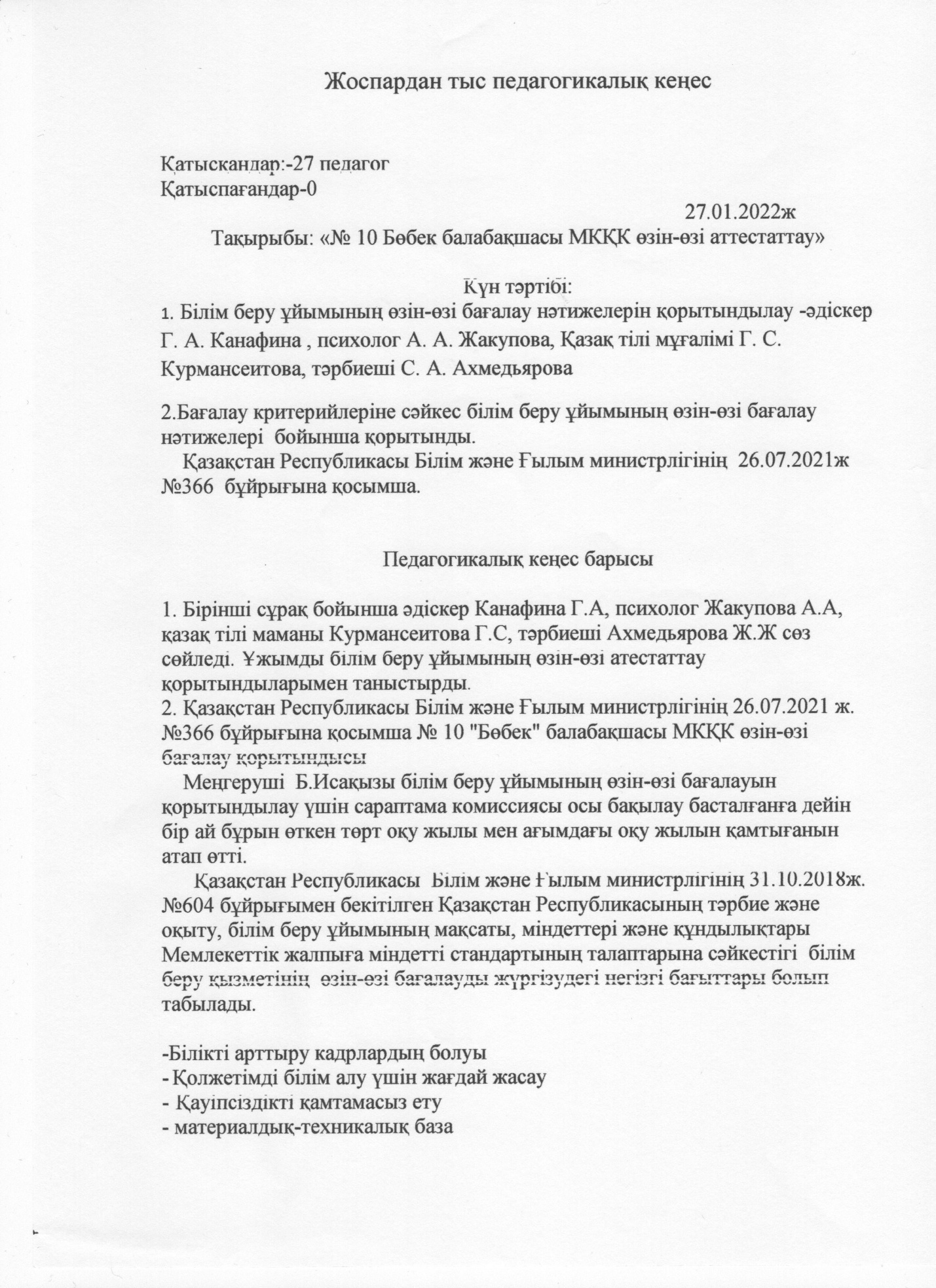 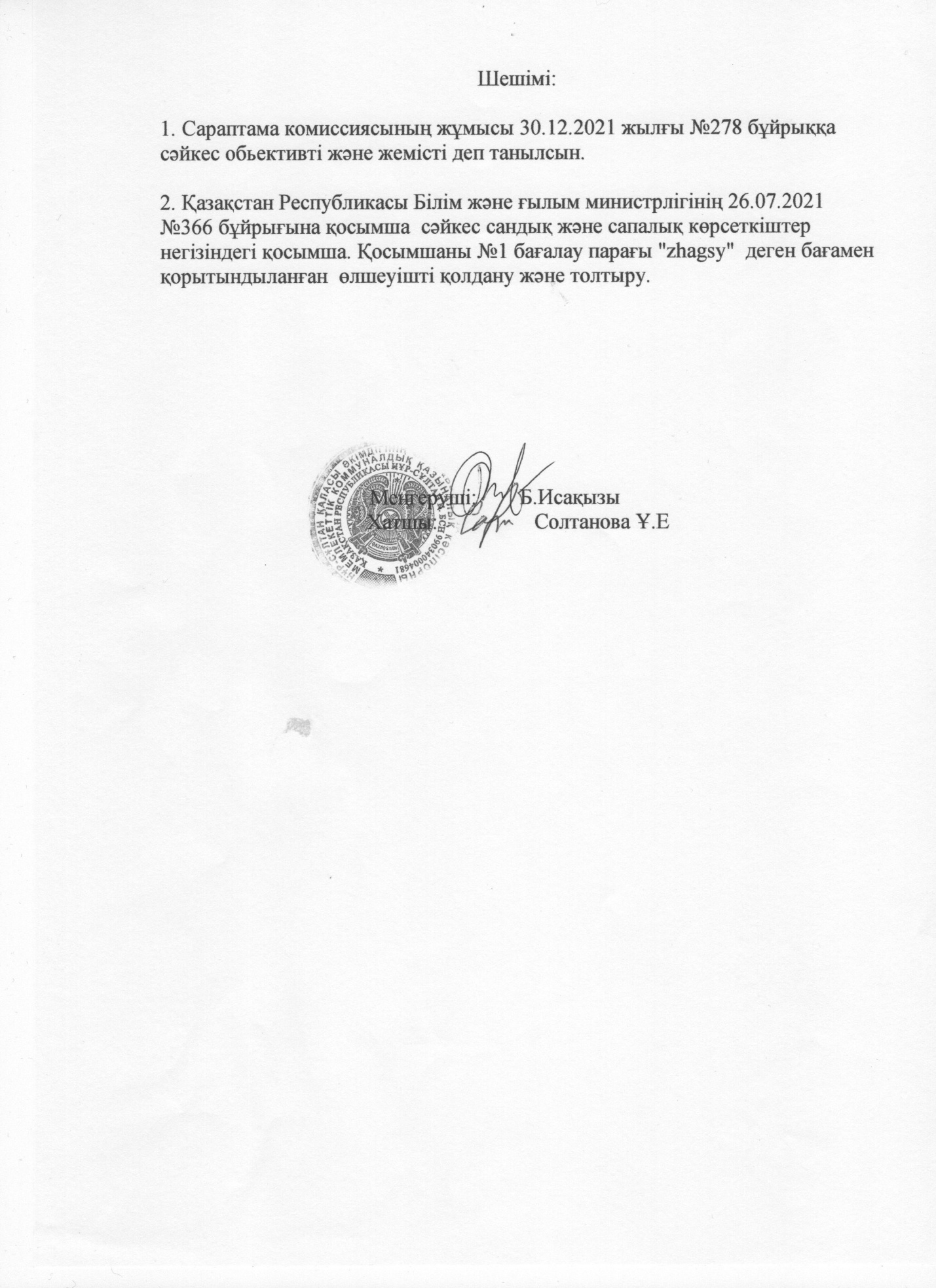 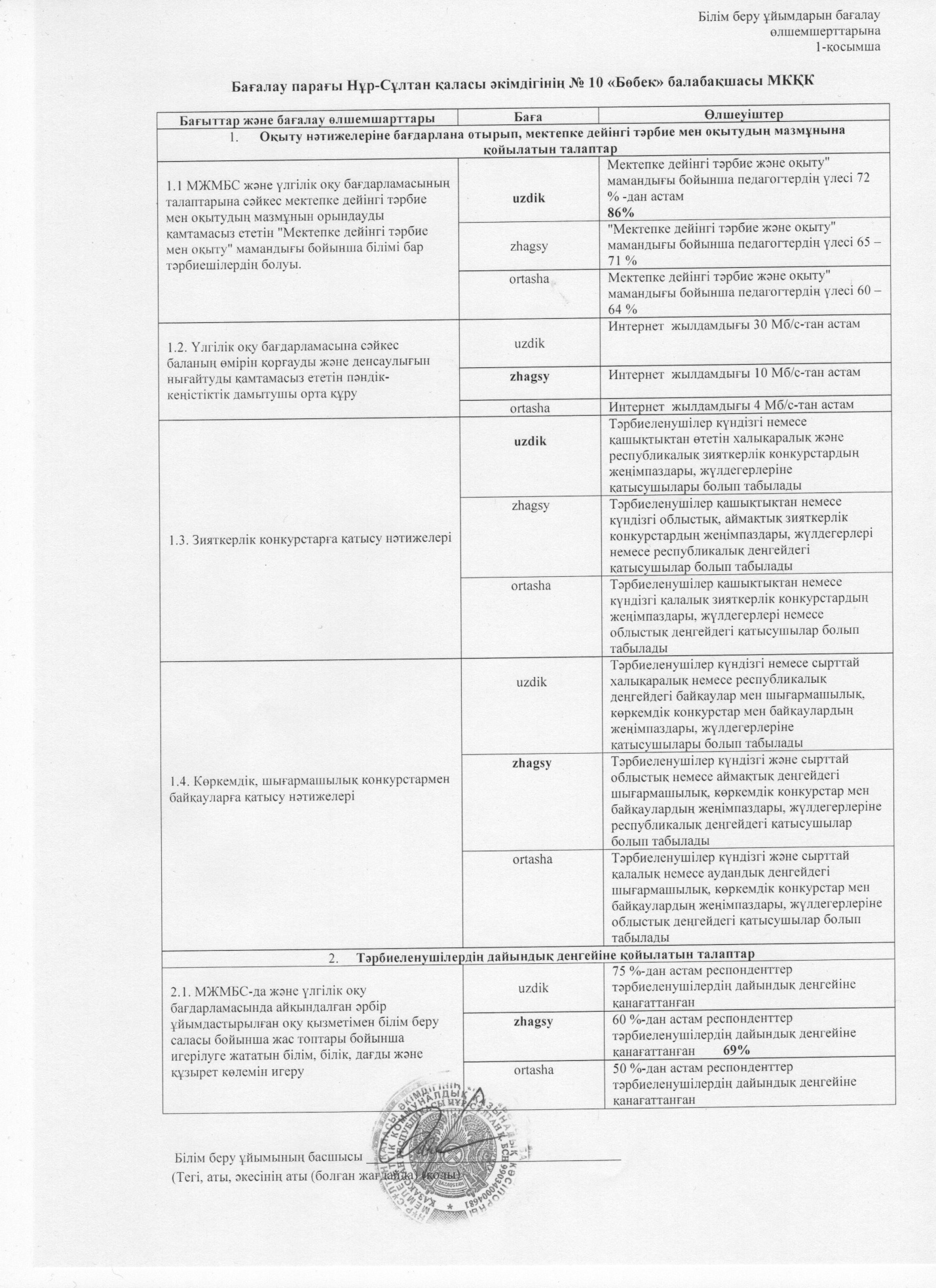 Балабақшаның толық атауыНұр-Сұлтан қаласы әкімдігінің № 10 «Бөбек» балабақшасы мемлекеттік коммуналдық қазыналық кәсіпорныБалабақшаның орналасқан жері (заңдымекенжайы және нақты орналасқан жерінің мекенжайы)Қазақстан, Нұр-Сұлтан қаласы, «Байқоңыр» ауданы, Қ.Кеменгерұлы көшесі, 10а.Заңды тұлғаның байланыс деректері (телефон, электронды пошта, web- сайт)+7 (7172) 41-21-6310bobek@mail.ruЗаңды тұлға өкілінің байланыс деректері (басшының Т.А.Ә., лауазымға тағайындау туралы бұйрықтың көшірмесі)Исақызы БахытАстана қаласының Білім басқармасының 15.08.2016 жылғы № 616-ж/қ бұйрығы негізінде мектепке дейінгі ұйым басшысы лауазымына тағайындалған.Құқық белгілейтін және құрылтайшылық құжаттары (жарғының және заңды тұлғаны мемлекеттік тіркеу не қайта тіркеу туралыанықтаманың/куәліктің көшірмесі қоса беріледі)Жарғы. Нұр-Сұлтан қаласы әкімдігінің 2020 жылғы 29 қаңтар № 107-226 қаулысына 9-қосымша.БСН – 990340004681, Астана қаласы, 28.08.2018ж.Алғашқы мемлекеттік тіркелген күні: 11.03.1999ж.Рұқсат беру құжаттары (білім беру қызметіне лицензия және оған қосымша және (немесе) мектепке дейінгі тәрбие мен оқыту саласындағы қызметтіңбасталғаны туралы хабарламаны жіберу туралы талон).Астана қаласының Білім басқармасы, № 0129804, 02.04.2009ж.Астана қаласының әкімдігі, № 107-1047 04.06.2018 ж. қаулысы бойынша, Астана қаласы әкімдігінің № 36 «Балапан» балабақшасы МКҚК  Астана қаласы әкімдігінің № 10 «Бөбек» балабақшасы МКҚК біріктіру жолымен қайта құрылсын.Құрылған жыл1974 жылЖобалық қуаты 280Ғимараттың типтік сипаттамасыОқыту тілі2 қабатты типтік ғимаратқазақ тілі, орыс тіліТүрі Мемлекеттік Медициналық лицензиясыАстана қаласының Денсаулық сақтау басқармасы, № 0159886, 24.09.2012 жылы берілген.№Санат атауыПедагогтар саны1Педагог-модератор22Педагог эксперт23Педагог-зерттеуші04Педагог-мастер05Жоғары біліктілік санаты16І – біліктілік санаты47ІІ – біліктілік санаты148Санатсыз4№Білімі Педагогтар саны1Жоғары142Арнаулы орта13№Педагогтар саны (пәнМеңгеруші,ҮлесіБағамұғалімдерін қосқанда)әдіскерлер,Оның ішіндеОның ішіндетәрбиешілер"Мектепке"Мектепкедейінгідейінгітәрбие ментәрбие меноқыту"оқыту"мамандығымамандығыбойыншабойыншабілімі барбілімі жоқ1272118386%uzdikАты-жөніАтқаратын лауазымы, пәніОқыған оқу орныДиплом бойынша мамандығыТәрбиеші мамандығыбойынша қайта даярлау куәлігі1.ИсақызыБахытМеңгеруші Жезқазған педагогикалық институты, УВ №692900, 2 қараша, 1992ж.«Қазақ мектебіндегі орыс тіл мен әдебиет» мамандығы бойыншасертификат,ҚР Білім және Ғылым министірлігі «Өрлеу»біліктіліктілікті арттыру ұлттық орталығы АҚ.М.Монтессори жүйесінің тұжырымдамалық идеяларын еңгізу жағдайында мектепке дейінгі ұйымдардың педагогикалық процесін басқару.2.КанафинаГульнарАхетовнаӘдіскер 1.Целиноград педагогикалық колледжі.ГТ No 141596,   1982 ж2. Целиноград педагогикалық институты ТВ №287727      1989 жМектепке дейінгі мекемедегі тәрбиеБастауыш оқыту әдістемесіКуәлік, № 0019218.06.2020 «SANA» зияткерлік орталығы» АҚ ТжКБ және біліктілікті дамытудың республикалық ғылыми-әдістемелік орталығы» Тақырыбы:«Жаңа жалпы білім беру стандартты бағдарламасына сәйкес мектепке дейінгі ұйымдағы оқу-тәрбие процесін жобалау»Куәлік №024241613.11.2018 ж Қазақстан Республикасы Білім және ғылым министрлігі«Өрлеу» Біліктілікті арттыру ұлттық орталығы» АҚ Тақырып:«Мектепке дейінгі білім беру мазмұнын жаңарту жағдайындағы әдістемелік жұмыстың ұйымдастырушылық-педагогикалық аспектілері».3.Ахмедьярова Жулдыз ЖолдасбековнаТәрбиеші 1.Арнайы орта - Астана қаласының гуманитарлық колледжі «ОАБ №0030055 29.06.20012. Гумилев атындағы Еуразия Ұлттық УниверситетіЖБ№ 00774029.06.2005Бастауыш сынып мұғалімі»Бастауыш оқытудың әдістемесіГуманитарлық  колледжі «Мектепке дейінгі ұйымдар тәрбиешісі» КБ №01786644.Абдуова Гульден МуратовнаТәрбиеші1. Ш. Уалиханов атындағы Көкшетау мемлекеттік университеті05.07.2013жТіркеу нөмірі:200Ж.Б-Б №0620132«Кәсіптік оқыту» Бакалавры берілді.«Өрлеу» орталығыСертификат «Мектепке дейінгі білім беру мазмұның жаңарту жағдайындағы әдістемелік жұмыстын ұйымдастырушылық педагогикалық аспектілері» 11.11.20 ж.72 сағ. №03695665. Агманова АтиркульКалиевнаТәрбиеші1.Абай атындағы қазақ ұлттық педагогикалық университеті. ЖБ № 7317155; 21.06.2013ж.«Педагогика және бастауыш білім әдістемесі»1.«Ғибрат» ғылыми-әдістемелік кеңес беру орталығы сертификатыПедагогтардың кәсіби біліктілігін арттыру курстары.Берілген біліктілік: тәрбиеші№ 00213 20.03.2018 ж2. Төлқұжт. № 006908 12.10.2020.Мектепке дейінгі ұйымдар педагогтарының біліктілігін арттырудың білім беру бағдарламасы бойынша НЗМ курстары 235 сағат көлемінде.6. АйтмаганбетоваЛәйләАбайқызыТәрбиешіНұр Сұлтан қаласы білім басқармасының «Гуманитарлық колледжі» МКҚК01.09.2014ж – 27.06.2017ж№1001940Мектепке дейінгі ұйымдардың тәрбиешісі7. ЕшмаганбетоваКымбатМадениетовнаТәрбиеші1.Щучье қаласы, Щучье гуманитарлы-техникалық колледжі, ТКБ № 1310043, 1999 жыл; 2.Қостанай қаласы, Қостанай мемлекеттік педагогикалық институтыЖБ№ 0142743, 2009 жыл.1.Мектепке дейінгі тәрбие және оқыту курсын бітіріп, мектепке дейінгі  ұйымдарының тәрбиешісі біліктілігі берілді, 2«Қазақ тілі мен әдебиет» мамандығы бойынша біліктілігі және бакалавр акдмиялық дәрежесі берілді8. ЕрназароваГульмираСерикпаевнаТәрбиешіЖ.Мусин атындағы Көкшетау жоғарғы қазақ педагогикалық колледжі. 27.05.2020жылТіркеу нөмері: ТКБ № 1293532Мектепке дейінгі тәрбиемен білім.2. «Назарбаев Зияткерлік мектептері» ДББҰ Педагогикалық шеберлік орталығы әзірлеген мектепке дейінгі ұйым педагогтерінің  біліктілігін арттыру білім беру бағдарламасы бойынша 235(с) Нұр-Сұлтан қ 21.10-06.12.2020жыл серия ВТ №1281699. ИльясоваКульшатКабдулловнаТәрбиешіЦелиноград педагогикалық училищесі.4.07.1987ж  КТ № 181283 Мектепке дейінгі тәрбие беру«Мектепке дейінгі білім беру мазмұнын жаңарту жағдайындағы әдістемелік жұмыстың ұйымдастырушылық-педагогикалық аспектілері» 72с.№036962219.11.202010. ИманбаеваАйгульАсылхановнаТәрбиешіЖ.Мусин атындағы Көкшетау қазақ педагогика колледжі,Көкшетау қаласыТіркеу№785 14 маусым 1997г  ОАБ-II №0189282мектепке дейінгі тәрбие  мамандығы бойынша»Мектепке дейінгі мекемелер тәрбиешісі» квалификациясы берілді.Сертификат «Назарбаев Зиияткерлік мектептері ДББҰ Педагогикалық шеберлік орталығы әзірлеген мектепке дейінгі ұйым педагогтерінің біліктілігін арттыру білім беру бағдарламасы бойынша 235академиялық сағат көлемінде курсты аяқтады.Нұр-Сұлтан қ.2020ж 10 тамыз-25 қыркүйек11. КусаиноваСаулеМуратовнаТәрбиеші1.Астана қ. Білім басқармасының «Гуманитарлық колледжі» МКҚК-на.№ 1489725           12.06.2021ж.Мектепке дейінгі тәрбие және оқыту2.Қазақстан Республикасы Білім және ғылым министрлігі  «Өрлеу» Ұлттық біліктілікті арттыру орталығы» АҚСертификат«Мектепке дейіңгі білім беру мазмұнының жаңарту жағдайындағы әдебиеті жұмысының ұйымдастырушылық-педагогикалық аспектілері»   72с.  №0369567  11.11.202012. КалиакпароваДинаКурмановнаТәрбиешіБ.Ахметов атындағы Павлодар педагогикалық колледжі28 маусым 2007жыл. № 0091747«Педагогика және психология» мамандығы бойынша бакалавры.01 шілде 2010 жыл. № 0265232Мектепке дейінгі тәрбие.Педагог-психологҚазақстан Республикасы білім және ғылым министірлігі «Өрлеу» біліктілігі арттыру ұлттық орталығы» акционерлік қоғамы . Нұр-Сұлтан қаласы.«Әдістемелік жұмыстің ұйымдастырушылық- педагогикалық аспектілері мектепке дейінгі білім беру мазмуның жаңарту жағдайында»72 сағат   № 036962419.11.2020ж13. КенжиноваАкмаралАмангельдиевнаТәрбиеші1. Абай Мырзахметов атындағы Көкшетау университет ЖБ№ 1405324             06.06.20192.Көкшетау қаласының Ж. Мусин атындағы педагогика колледжіОАБ №0454002, 21.06.2010 ж«Мектепке дейінгі оқыту және тәрбиелеу «Бастауыш сынып мұғалімі» 14. КвяткевичЛюдмилаПетровнаТәрбиешіА.Майқұтов атындағы Целиноград педагогикалық колледжі.1983 жылғы 25 ақпандағы ДТ No 259724. № 79Мектепке дейінгі мекемелердегі тәрбие«Назарбаев Зияткерлік мектептері» ДББҰ Педагогикалық шеберлік орталығы әзірлеген мектепке дейінгі ұйымдар педагогтарының біліктілігін арттырудың білім беру бағдарламасына сәйкес курстар 235 сағат көлемінде.БТ № 007073 20 мамыр 2021 ж15. НұржановаГүлжанМирманқызыТәрбиешіҚостанай мемлекеттік педагогикалық институты  2009 ж.«Қазақ тілі мен әдебиеті»мамандығы бойыншаКәсіптік курстарды бітіргені туралы №10018 сертификат«Кәсіпқой» оқу-өндірістік орталығы (02.05. – 02.08.2017 ж. дейін) № 29Мамандығы: мектепке дейінгі мекемелердің тәрбиешісі»16. РахметоваТоғжанАбилхаировнаТәрбиешіКОБ № 0296271 Қызылорда гуманитарлық-экономикалық колледжі, 2010ж Тіркеу номірі  1199«Бастауыш сынып мұғалімі» мамандығы.«Мектепке дейінгі жаста тәрбиелеу мен білім берудің әдістемелік негіздері»  2018жТіркеу номірі 00212Кәсіби қайта даярлау курстары. Берілген біліктілік: тәрбиеші.  17. Таласова МирамкулМинапасовнаТәрбиеші№1032601Қарағанды «Болашақ» маңызды білім беру колледжіне Қарағанда қаласы 2017жылғы 06 маусымТіркеу номері: №  2524№0185078Қорқыт Ата атындағы Қызылорда мемлекеттік университетіҚызылорда қаласы 2009жылғы 14 сәуірегіТіркеу номері: №0442«Мектепке дейінгі тәрбие және оқыту»«Бастауыш сынып мұғалімі»18. ТайжумановаАсемКабылдиновнаТәрбиешіАқмола педагогикалық училищесіНТ-1 №40661325.06.1993г.  24.04.2019ж  «Мектепке дейінгі мекемеде тәрбие беру»  №0022   Нұр-Сұлтан қСертификат«Мектепалды даярлау педагогтарының кәсіби дағдылары мен құзіретін 72 сағат көлемінде білім берудің жаңартылған мазмұны бағдарламасы бойынша жетілдіру» «Көп салалы институт» ЖШС19. СтепановаЛилияАлександровнаТәрбиешіАлматы педагогикалық колледжі ОАБ 027321430.06. 2003 жбастауыш сынып мұғалімі.20. СальменбаеваСайрашАуельгазиновнаТәрбиешіШығыс Қазақстан мемлекеттік университеті№028060707.04.2002 жӨскемен қаласы.бастауыш оқытудың педагогикасы және әдістемесі Біліктілігі: бастауыш сынып мұғалімі.куәлік. «Маман» оқу-өндірістік орталығы«Мектепке дейінгі ұйымдардың тәрбиешісі»Мемлекеттік лицензияАА№0002808     11.06.2019 ж«Қазтест жүйесі бойынша мемлекеттік тілді оқыту»  120 сағатТақырып:«Назарбаев Зияткерлік мектептері»Педагогикалық шеберлік орталығыBT#128137 сериясы235 сағ21. СерикбаеваДамежанДумановнаТәрбиешіТКБ №1001922  2013 жылы Астана қаласы Білім басқармасының «Гуманитарлық колледж» МКҚК-на Астана қаласы  түсіп 27.06.2017 жылыИнформатика мұғалімі біліктілігі берілді.Информатика мұғаліміЕуразия гуманитарлық институтында 6В01205 «Мектепке дейінгі оқыту және тәрбиелеу»2 курста оқу туралы анықтамасы барПән педагогтары туралы мәліметПән педагогтары туралы мәліметПән педагогтары туралы мәліметПән педагогтары туралы мәліметПән педагогтары туралы мәлімет1. КурмансеитоваГульданаСагадатовна Қазақ тілі маманыКөкше академиясы. Көкшетау қаласы.050117 ЖБ-Б № 0291349, 2012 жыл .2. Ш.Уалиханов атындағы мемлекеттік университеті жанындағы көп салалалы колледжі. №399, 2005 жылОАБ 0370360 Көкшетау қаласы«Қазақ тілі мен әдебиеті» бакалавр Қазақ тілі мен әдебиет маманы.2. ЖакуповаАқеркеАманбековнаПсихолог Заманауи гуманитарлық академия, Мәскеу;2007 жылғы 21 мамыр; VBA 0360282.«Психология» бағыты бойынша психология бакалавры3. Дюсекеев ЖасланЖанбырбаевичДене шынықтыру мұгаліміCOB No 0468317Астана қаласы орта кәсіптік гуманитарлық колледжінің дипломы28.06.2010 жБакалавриат JB-B No 054822010.06.2013 бастапМамандығы дене шынықтыру және спорт4. ЗейтиновЕрмаханШоханұлыМузыка жетекшісіАстана қаласының гуманитарлық колледжіТКБ 1489680Берілген жылы-2020«Музыкалық білім беру»«Мектепке дейіңгі және негізгі орта білім беру ұйымдарындағы музыка пәні мұғалімі»5. Климович-Самогородская  ЕленаВячеславовнаДене шынықтыру мұгаліміПавлодар педагогикалық колледжі2012 жылғы 18 мамыр№ 0049033Павлодар Инновациялық Еуразия университеті05 маусым 2015 жыл№ 0932182Дене шынықтыру және спорт Мамандығы: Дене шынықтыру және спорт6. Борина ЖадыраТлеубековнаЛогопед Астана қаласының гуманитарлық колледжі,  Тіркеу  № 179Үздік диплом ОАБ  0091760шетел тілі мамандығы бойынша толық курсын іітіріп шықты. Мемлекеттік біліктілік комиссияның 2006жылғы 28. 06 шешімі бойынша негізгі мектептің шетел тілі мұғалімі деген біліктілік берілді.Аты-жөніБілім беру саласыБөліміТобыТақырыбыБейнематериалдың сілтемесіАхмедьярова Ж.ЖТанымМатематика негіздеріМектепалды «Көгершін»«Ойлан да, тап»https://youtu.be/TMi97Wf9v8oИльясова К.КӘлеуметтік ортаӨзін-өзі тануМектепалды «Айгөлек»«Бәрін жақсы көремін»https://youtu.be/JDWCejAmo0oCальменбаева С.АКоммуникацияСауаттылық негіздеріМектепалды«Акку»«Волшебный сундучок»https://youtu.be/hCBwpYF9uuoКалиакпарова Д.КШығармашылықСуретЕресек«Арай»«Снежинки»https://youtu.be/VkWlehdreqEКлимович-Самогородская Е.ВДенсаулықДене шынықтыруЕресек«Арай»«Ползание по гимнастической скамейке»https://youtu.be/oKvLSEp_00E